Arbre fait par Nathan GosselinNom de l’arbre : boulot blancAutre nom : boulotNom scientifique : Betula papyrifera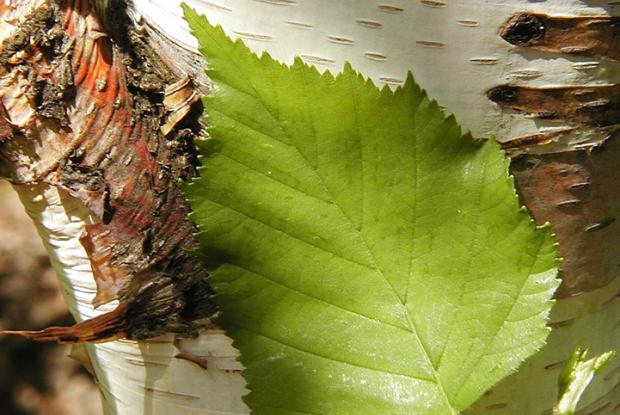 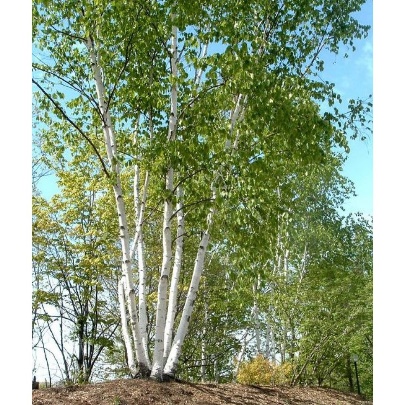 Identification : feuillusClassification : RègnePlantaeSous-règneTracheobiontaDivisionMagnoliophytaClasseMagnoliopsidaSous-classeHamamelidaeOrdreFagalesFamilleBetulaceaeGenreBetulaEspèceBetula papyrifera